§3851.  DefinitionsAs used in this chapter, unless the context otherwise indicates, the following terms have the following meanings.  [PL 2019, c. 221, §1 (NEW).]1.  Law enforcement agency.  "Law enforcement agency" means any state, county, municipality or other political unit within the territory belonging to the State or any department, agency or subdivision of any of the foregoing, or any corporation or other association carrying out the functions of government that employs law enforcement officers.[PL 2019, c. 221, §1 (NEW).]2.  Law enforcement officer.  "Law enforcement officer" means a person who by virtue of public employment is vested by law with a duty to make arrests for crimes, whether that duty extends to all crimes or is limited to specific crimes.[PL 2019, c. 221, §1 (NEW).]Revisor's Note: §3851.  Submission of sexual assault cases for review for prosecution as enacted by PL 2019, c. 80, §1 is REALLOCATED TO TITLE 25, SECTION 3871
SECTION HISTORYPL 2019, c. 221, §1 (NEW). The State of Maine claims a copyright in its codified statutes. If you intend to republish this material, we require that you include the following disclaimer in your publication:All copyrights and other rights to statutory text are reserved by the State of Maine. The text included in this publication reflects changes made through the First Regular and First Special Session of the 131st Maine Legislature and is current through November 1. 2023
                    . The text is subject to change without notice. It is a version that has not been officially certified by the Secretary of State. Refer to the Maine Revised Statutes Annotated and supplements for certified text.
                The Office of the Revisor of Statutes also requests that you send us one copy of any statutory publication you may produce. Our goal is not to restrict publishing activity, but to keep track of who is publishing what, to identify any needless duplication and to preserve the State's copyright rights.PLEASE NOTE: The Revisor's Office cannot perform research for or provide legal advice or interpretation of Maine law to the public. If you need legal assistance, please contact a qualified attorney.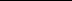 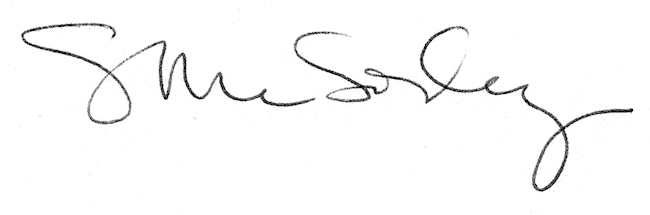 